23.06.2012 г._№ 2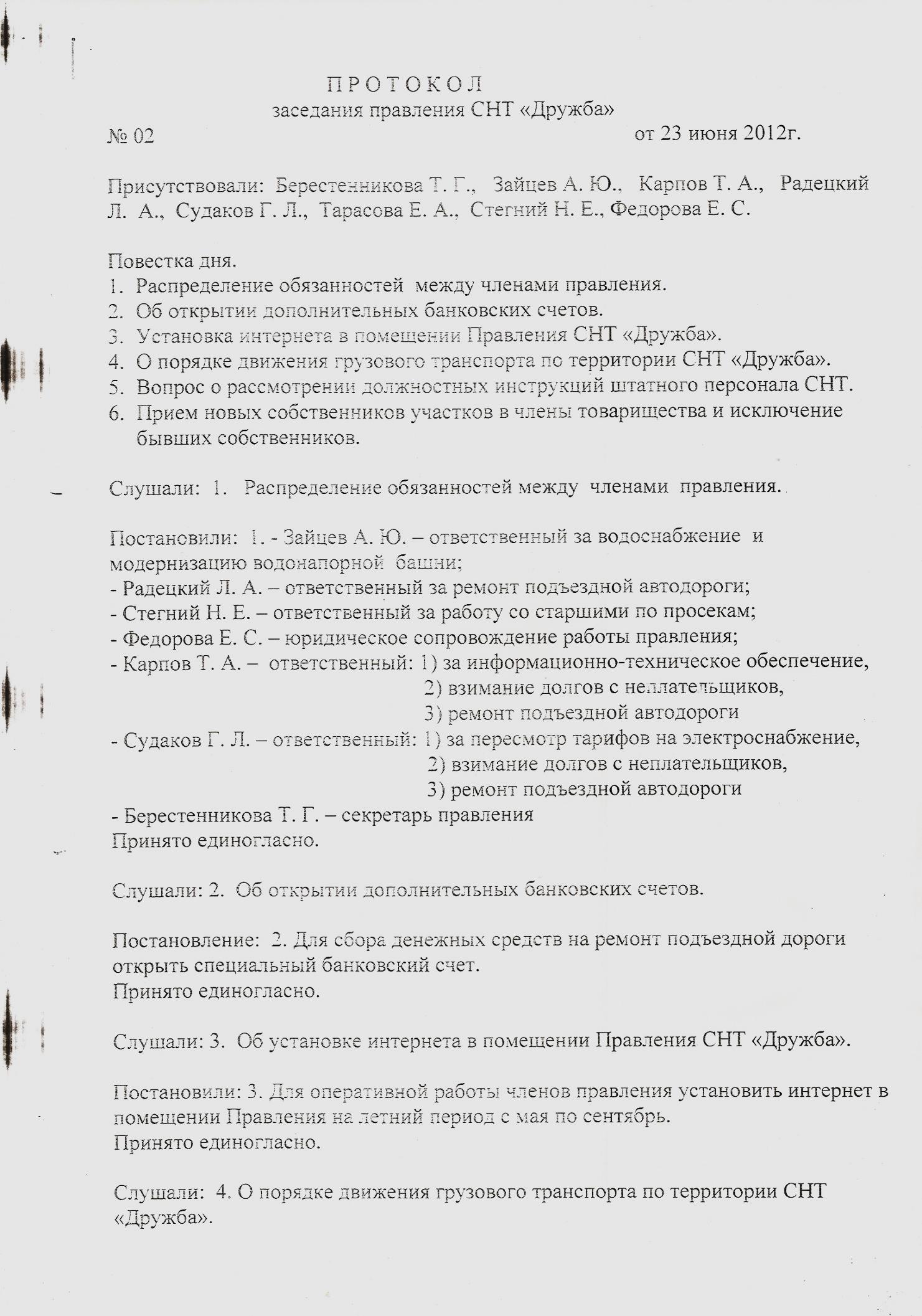 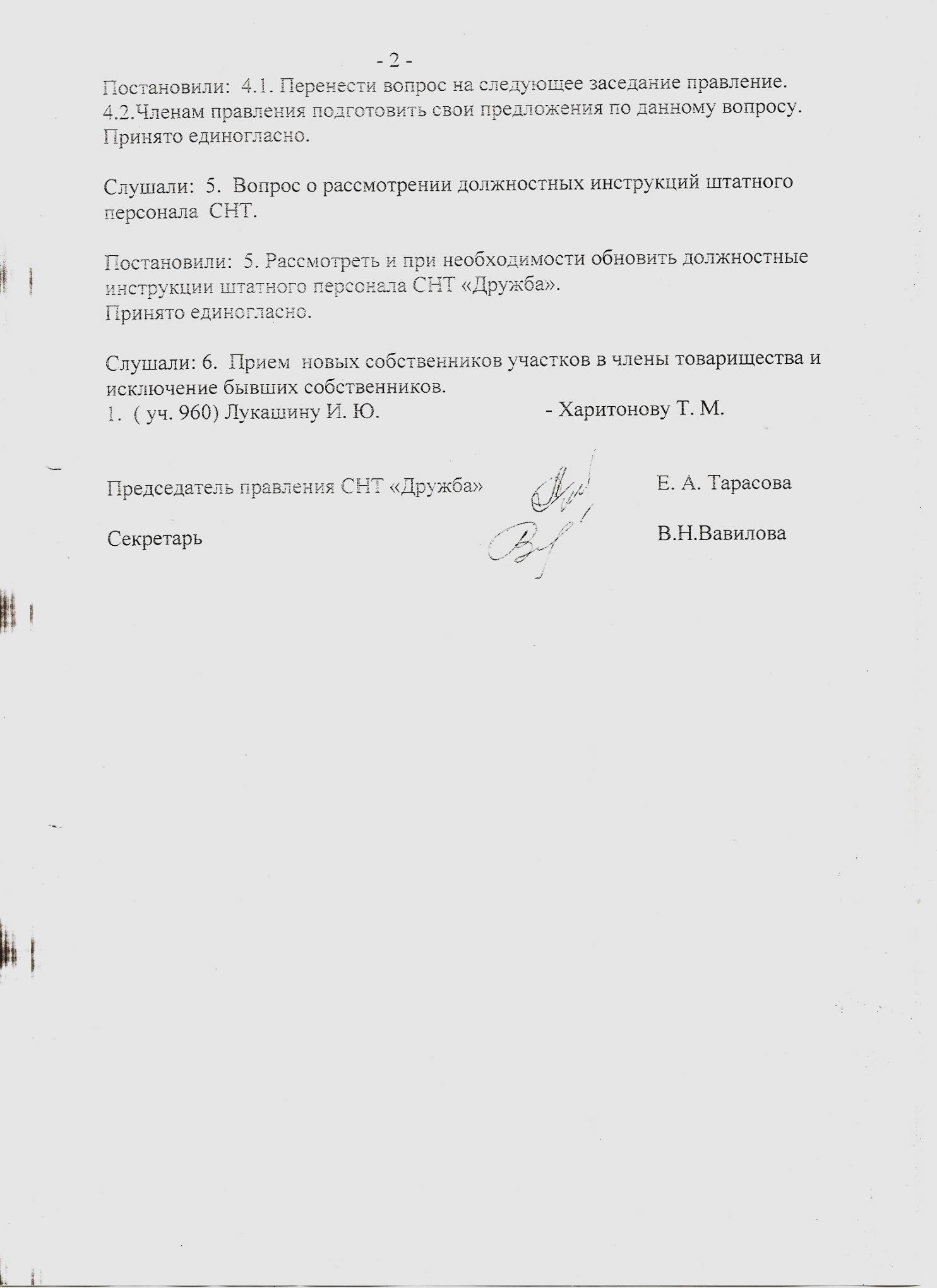 